Codorus Township                                                                 APPLICATION FOR ZONING/BUILDING PERMIT(Phone) 717-846-2004  Ext. 104  Please leave a detailed message for a return callAll applicable information must be filled out or the application may be denied.Use this form ONLY for Municipal Zoning Ordinance Compliance LOCATION OF PROJECT Site Address: __________________________________________City__________________State_________Tax Parcel Number: ________________________________________________________________________Property Owner(s): _________________________________________________________________________Owners Address if different than site: __________________________________________________________Owners Phone #: ______________________________ Owners Email: __________________________________ CONTRACTORS INFORMATION NOTE: ALL Contractors or persons working in Codorus Township are required to have the appropriate license(s) General Contractor: 	_____________________________ 	Phone: ___________________ License ____________ Contact Person 	_____________________________ 	Phone: ___________________ License ____________ Plumber: 	_____________________________ 	Phone: ___________________ License ____________ Electrician: 	_____________________________ 	Phone: ___________________ License ____________ HVAC:  	_____________________________ 	Phone: ___________________ License ____________ Additional Specialty: _____________________________ Describe in detail your project: (must be complete) _________________________________________________________________ _________________________________________________________________ __________________________________________________________________________________________________________________________________ _________________________________________________________________ ___________________________________________________________________________________________________________________________________________________________________________________________________ __________________________________________________________________________________________________________________________________ __________________________________________________________________________________________________________________________________ The owner of this property and the undersigned agree to conform to all State, federal, and Local Laws and Ordinances of Codorus Township and that by signing this application further states that any misrepresentation of the facts set forth on this application will result in criminal and civil penalties as set forth in the PA Crimes Code Title 18, Sections 4903 and 4904 dealing with false statements.  I also certify that the proposed work is authorized by the property owner of record and that I have been authorized by the owner to make this application as their authorized agent. I understand permits may be returned by the County or other State and Local agencies and it is my responsibility to obtain any required permits prior to the start of construction.  I understand that this application is for Zoning Related work only, and any work requiring inspections or fall under UCC requirements will not be performed under this application. Signature of applicant/representative: ____________________________________  Date:_______________ Print Name of Owner: ________________________________________ Print Name of Representative: _________________________________   Title: ________________________ Must Include: 	PLOT PLAN Property LinesExisting Structure(s) On Property(If applicable) Location Of Septic SystemLocation Of Proposed Structure(s)Distance Labeled From Property Lines To Proposed Structure(s)Dimensions Of Proposed Structure(s) AND Existing Structure(s)If Structure is a fence, Height must be labeled.Any Missing Information Will Result In The Return Of The Application TYPE OF WORK USE PROPOSED USE PROPOSED Check all that apply: ___ Fence less than 6’, not for pools* ___ Alteration* ___ Repair, replacement* ___ Patio or sidewalk* ___ Deck under 30 inches* ___ Accessory building under 1000 square feet* ___ Agriculture building* ___ Windows/Siding/Gutters* ___ Roof Replacement * *Must meet the exemption requirements of PA Act 45 UCC, or a building permit application is required Residential Change of Use Created:      YES       NO 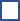 ___ Attached   ___ Detached ___ One-Family Dwelling ___ Two-Family Dwelling ___ Multi-Family - # of Units = ________ ___ Accessory Building ___ Other __________________________ ___________________________________If project requires inspections or meets inspection criteria, a building application should be used - NOT THIS ZONING PERMIT APPLICATION NON-Residential Change of Use Created:        YES       NO ___ Industrial  ___ Commercial  ___ Service Station, Repair Garage ___ Hospital, Institutional ___ Office, Professional ___ Transient Hotel, Motel, Dormitory      # of Transient Units = ____________ ___ Other___________________________ MUST BE FILLED OUT: ESTIMATED COST OF IMPROVEMENT: $_________________ OWNERSHIP: Private _______ Public ________ MUST BE FILLED OUT: ESTIMATED COST OF IMPROVEMENT: $_________________ OWNERSHIP: Private _______ Public ________ MUST BE FILLED OUT: ESTIMATED COST OF IMPROVEMENT: $_________________ OWNERSHIP: Private _______ Public ________ TYPE OF WORK TYPE OF WORK TYPE OF WORK USE PROPOSED USE PROPOSED USE PROPOSED USE PROPOSED Check all that apply: ___ New Construction ___ Electrical ___ Plumbing ___ Mechanical ___ Addition ___ Structural Alteration ___ Accessory Building ___ Moving, Relocating ___ Demolition ___ Foundation/Slab ___ Deck over 30 inches ___ Other Check all that apply: ___ New Construction ___ Electrical ___ Plumbing ___ Mechanical ___ Addition ___ Structural Alteration ___ Accessory Building ___ Moving, Relocating ___ Demolition ___ Foundation/Slab ___ Deck over 30 inches ___ Other Check all that apply: ___ New Construction ___ Electrical ___ Plumbing ___ Mechanical ___ Addition ___ Structural Alteration ___ Accessory Building ___ Moving, Relocating ___ Demolition ___ Foundation/Slab ___ Deck over 30 inches ___ Other Residential Change of Use Created:         YES        NO ___ Attached   ___ Detached ___ One-Family Dwelling ___ Two-Family Dwelling ___ Multi-Family - # of Units = ________ ___ Accessory Building ___ Other __________________________ ___________________________________If project is exempt from inspections or does not meet inspection criteria, a zoning application should be used and not this Building Permit Application Residential Change of Use Created:         YES        NO ___ Attached   ___ Detached ___ One-Family Dwelling ___ Two-Family Dwelling ___ Multi-Family - # of Units = ________ ___ Accessory Building ___ Other __________________________ ___________________________________If project is exempt from inspections or does not meet inspection criteria, a zoning application should be used and not this Building Permit Application NON-Residential Change of Use Created:          YES       NO ___ Industrial  ___ Commercial  ___ Service Station, Repair Garage ___ Hospital, Institutional ___ Office, Professional ___ Transient Hotel, Motel, Dormitory      # of Transient Units = ____________ ___ Other___________________________ NON-Residential Change of Use Created:          YES       NO ___ Industrial  ___ Commercial  ___ Service Station, Repair Garage ___ Hospital, Institutional ___ Office, Professional ___ Transient Hotel, Motel, Dormitory      # of Transient Units = ____________ ___ Other___________________________ MUST BE FILLED OUT: ESTIMATED COST OF IMPROVEMENT: $_________________ OWNERSHIP: Private _______ Public ________ MUST BE FILLED OUT: ESTIMATED COST OF IMPROVEMENT: $_________________ OWNERSHIP: Private _______ Public ________ MUST BE FILLED OUT: ESTIMATED COST OF IMPROVEMENT: $_________________ OWNERSHIP: Private _______ Public ________ MUST BE FILLED OUT: ESTIMATED COST OF IMPROVEMENT: $_________________ OWNERSHIP: Private _______ Public ________ MUST BE FILLED OUT: ESTIMATED COST OF IMPROVEMENT: $_________________ OWNERSHIP: Private _______ Public ________ MUST BE FILLED OUT: ESTIMATED COST OF IMPROVEMENT: $_________________ OWNERSHIP: Private _______ Public ________ MUST BE FILLED OUT: ESTIMATED COST OF IMPROVEMENT: $_________________ OWNERSHIP: Private _______ Public ________ CHARACTERISTICS OF BUILDING CHARACTERISTICS OF BUILDING CHARACTERISTICS OF BUILDING CHARACTERISTICS OF BUILDING CHARACTERISTICS OF BUILDING CONSTRUCTION TYPE ___ Stick built on site ___ Pre-Built Structure ___ Manufactured Industrialized ___ Other _________________ PRICIPAL TYPE OF FRAME ___ Wood Framed ___ Masonry (wall bearing) ___ Structural Steel ___ Reinforced Concrete ___ Other(specify)___________ PRICIPAL TYPE OF FRAME ___ Wood Framed ___ Masonry (wall bearing) ___ Structural Steel ___ Reinforced Concrete ___ Other(specify)___________ PRINCIPAL ROOF TYPE ___ Asphalt Shingle ___ Metal ___ Wood ___ Rubber ___ Other(specify)___________ PRINCIPAL ROOF TYPE ___ Asphalt Shingle ___ Metal ___ Wood ___ Rubber ___ Other(specify)___________ PARKING SPACES OFF STREET ___ Enclosed Spaces (Garages) ___ Outdoor Spaces ___ Handicap if required ___ Van Accessible if required ___ TOTAL SEWAGE DISPOSAL ___ Public System ___ Private on-site system Type: _____________________ Permit #: __________________ SEWAGE DISPOSAL ___ Public System ___ Private on-site system Type: _____________________ Permit #: __________________ SINDING TYPE(S) ___ Vinyl Siding ___ Wood Siding ___ Metal or Aluminum ___ Masonry Brick, Block, Stone, Etc. ___ Stucco / Dryvit ___ Other(specify)___________ SINDING TYPE(S) ___ Vinyl Siding ___ Wood Siding ___ Metal or Aluminum ___ Masonry Brick, Block, Stone, Etc. ___ Stucco / Dryvit ___ Other(specify)___________ BUILDING DIMENSIONS ___ Number of Stories Basement: YES / NO    Finished / Unfinished Attic or other storage area: YES / NO Total Building Area ___________sq. ft. Lot is __________ sq. ft.  /  _________ acres Overall size  _______ x_______ Building Height above grade: ________ft. ATTACH A PLOT PLAN OF YOUR ENTIRE PROPERTY BUILDING DIMENSIONS ___ Number of Stories Basement: YES / NO    Finished / Unfinished Attic or other storage area: YES / NO Total Building Area ___________sq. ft. Lot is __________ sq. ft.  /  _________ acres Overall size  _______ x_______ Building Height above grade: ________ft. ATTACH A PLOT PLAN OF YOUR ENTIRE PROPERTY BUILDING DIMENSIONS ___ Number of Stories Basement: YES / NO    Finished / Unfinished Attic or other storage area: YES / NO Total Building Area ___________sq. ft. Lot is __________ sq. ft.  /  _________ acres Overall size  _______ x_______ Building Height above grade: ________ft. ATTACH A PLOT PLAN OF YOUR ENTIRE PROPERTY FLOODPLAN - Is the site located within an identified flood hazard area? (Check One) _____ YES _____ NO WETLANDS - Is the sire located within an identified wetland area? (Check One) _____ YES _____ NO HISTORICAL AREA - Is the sire located within a historical district? (Check One) _____ YES _____ NO IS THE SITE LOCATED WITHIN A HOME OWNERS ASSOCIATION COMMUNITY?  (Check One) _____ YES _____ NO IF YES to the above question- who is the contact for the association: Name:____________________ Phone #: __________________ FLOODPLAN - Is the site located within an identified flood hazard area? (Check One) _____ YES _____ NO WETLANDS - Is the sire located within an identified wetland area? (Check One) _____ YES _____ NO HISTORICAL AREA - Is the sire located within a historical district? (Check One) _____ YES _____ NO IS THE SITE LOCATED WITHIN A HOME OWNERS ASSOCIATION COMMUNITY?  (Check One) _____ YES _____ NO IF YES to the above question- who is the contact for the association: Name:____________________ Phone #: __________________ 